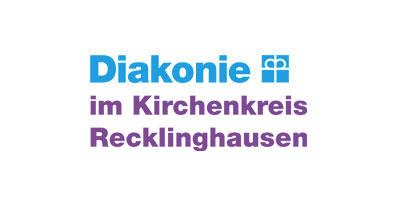 Freizeitangebot Ambulant Betreutes Wohnen„Flugreise Teneriffa“Erholungsurlaub 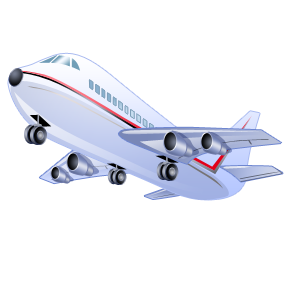 Eine Oase der Ruhe, zentral und nur ca. 300m vom Strand entfernt. Wohlfühlhotel im kanarischen Bungalowstil in bevorzugter Umgebung an der Costa Adeje. Es gibt verschiedenste Freizeitangebote, wie Shows, Tanz und Open-Air-Kino, einfach am Pool oder am Strand entspannen, sowie am Buffet schlemmen! Hier ist für jeden was dabei! Inklusive 8 Tage in einem 3½-Sterne Hotel, All-Inklusive, Flughafentransfer ab Marl, Hin- und Rückflug.Termin: 16.05.2023 – 23.05.2023	Plätze: 14Kosten: ca. 1000,- € im Doppelzimmer zzgl. TaschengeldAnsprechpartner:Fallmanagerinnen Ambulant Betreuten WohnenYvonne Kramer:  0151/61317275Maren Tribowski: 0160/98381211